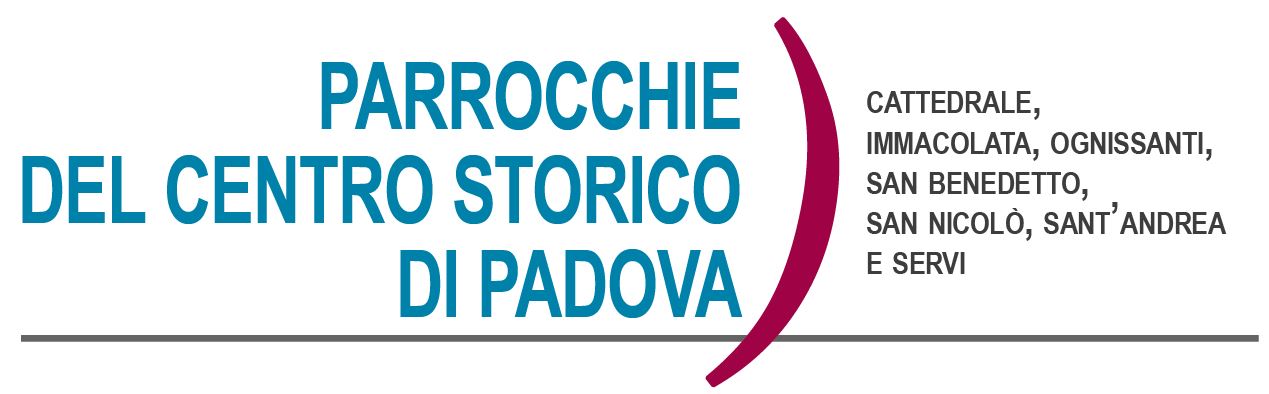 CELEBRAZIONI NELLA SETTIMANA SANTA10 APRILE DOMENICA DELLE PALMEPASSIONE DEL SIGNORESabato 9 AprileCattedrale ore 16,30 S. Messa.S. Benedetto ore 18,00 S. Messa. S. Andrea 18,15 S. Messa. S. Nicolò 18,30 S. Messa.Servi 18,30 S. Messa.Ognissanti 18,00 S. Messa. Domenica 10 AprileCattedrale: 9,30 – 11,30 – 18,30 – 20,00 S. Messe.17,00 Vespro e Adorazione Eucaristica.S. Benedetto:10,00 S. Messa.S. Andrea 9,30 e 11,30 S. Messe.S. Nicolò 10,00 e 11,30 S. Messe.Servi 10,30 e 17,15 S. Messe.Immacolata 9,00 e 11,30 S. Messe.Ognissanti:9,45 S. Messa.11 APRILE LUNEDI’ DELLA SETTIMANA SANTAADORAZIONE EUCARISTICA E SANTE MESSECattedrale: Adorazione dalle ore 9,00 alle ore 18,00 (le S. Messe in cripta) S. Benedetto: Adorazione dalle 9,30 alle 12,00 e dalle 15,30 alle 17,00 (chiusura con la S. Messa)S. Andrea: Adorazione dalle ore 16,00 alle ore 19,00 (chiusura con la S. Messa)S. Nicolò: Adorazione dalle ore 16,00 alle ore 18,30 (chiusura con la S. Messa)Immacolata: Adorazione dalle ore 16,00 alle ore 19,0012 APRILE MARTEDI’ DELLA SETTIMANA SANTAADORAZIONE EUCARISTICA E SANTE MESSECattedrale: Adorazione dalle ore 9,00 alle ore 18,00 (le S. Messe in cripta) S. Benedetto: Adorazione dalle 9,30 alle 12,00 e dalle 15,30 alle 17,00 (chiusura con la S. Messa)S. Andrea: Adorazione dalle ore 16,00 alle ore 19,00 (chiusura con la S. Messa)S. Nicolò: Adorazione dalle ore 16,00 alle ore 18,30 (chiusura con la S. Messa)Immacolata: Adorazione dalle ore 16,00 alle ore 19,00Ognissanti: Adorazione dalle ore 17,00 alle 19,0013 APRILE MERCOLEDI’DELLA SETTIMANA SANTA SANTE MESSECattedrale: 7,30 – 11,00 – 18,30 (sospesa)S. Benedetto: 17,00S. Andrea: 19,00S. Nicolò: 18,30Servi: 18,30Immacolata: 16,00Ore 20,30, in Cattedrale, Via Crucis Diocesana dei Giovani.ORARIO PER LA CELEBRAZIONEDEL SACRAMENTO DELLA PENITENZACattedrale: confessioni durante le quarant’ore di lunedì 11 e martedì 12; ed anche venerdì e sabato dalle 9,00 alle 12,00 e dalle 15,00 alle 18,00.S. Benedetto: confessioni durante le quarant’ore di lunedì 11 e martedì 12S. Andrea: confessioni durante le quarant’ore di lunedì 11 e martedì 12S. Nicolò: confessioni durante le quarant’ore di lunedì 11 e martedì 12 e mercoledì 13 ore 16,00/18,00Servi: confessioni mercoledì 13 alle ore 19,00 Celebrazione della Penitenza comunitaria con assoluzione generale.Immacolata: confessioni lunedì 11 dalle 17,00 alle 19,00Ognissanti: confessioni martedì 12 dalle 17,00 alle 19,0014 APRILE GIOVEDI' DELLA SETTIMANA SANTA AL MATTINOCattedrale: ore 10,00 S. Messa del Crisma, presieduta dal Vescovo Claudio, con tutti i sacerdoti e i Diaconi della Diocesi, nel corso della quale, saranno benedetti gli olii santi per la celebrazione dei Sacramenti.TRIDUO PASQUALECuore di tutto l'anno liturgico,  il centro della fede e del messaggio cristiano:: Gesù Cristo crocifisso, sepolto e risuscitato14 APRILE GIOVEDI' SANTO CENA DEL SIGNORE ALLA SERACattedrale: 	Ore 21,00 S. Messa “In Cena Domini”.S. Benedetto: 	Ore 19,00 S. Messa “In Cena Domini”.S. Andrea: 	Ore 16,00 S. Messa “In Cena Domini”.S. Nicolò: 	Ore 18,30 S. Messa “In Cena Domini”.Servi: 	Ore 18,30 S. Messa “In Cena Domini”.Immacolata: 	Ore 19,00 S. Messa “In Cena Domini”.Ognissanti: 	Ore 18,00 S. Messa “In Cena Domini”.15 APRILE VENERDI' SANTO PASSIONE DEL SIGNORECattedrale: 	Ore 21,00 Celebrazione della Passione del SignoreS. Benedetto: 	Ore 15,00 Celebrazione della Passione del SignoreS. Andrea: 	Ore 15,00 Celebrazione della Passione del SignoreS. Nicolò: 	Ore 15,00 Via Crucis - 18,30 Cel. della Passione del SignoreServi: 	Ore 18,30 Celebrazione della Passione del SignoreImmacolata: 	Ore 16,00: Via Crucis - 19,00 Cel. della Passione del SignoreOgnissanti: 	Ore 16,00 Via Crucis - 18,00 Cel. della Passione del Signore16 APRILE VEGLIA PASQUALE NELLA NOTTE SANTACattedrale: 	Ore 21,00 Veglia Pasquale Servi: 	Ore 19,30 Veglia PasqualeImmacolata: 	Ore 19,00 Veglia PasqualeOgnissanti: 	Ore 21,30 Veglia PasqualeSiamo invitati a convergere nella Veglia Pasquale in Cattedrale alle ore 21,00 presieduta dal Vescovo Claudionel corso della quale alcuni catecumeni della nostra Diocesi riceveranno i sacramenti dell’Iniziazione CristianaDOMENICA 17 APRILE RISURREZIONE DEL SIGNORECattedrale: 	ore 9.30; ore 11.30; ore 18.30; ore 20.00 Cattedrale: 	ore 17,00 Vespri di Pasqua battesimali presieduti dal Vescovo Claudio con la presenza dei Neofiti della DiocesiSant’Andrea: 	ore 9.30; ore 11.30San Benedetto: 	ore 10.00Ognissanti: 	ore 10.00Immacolata: 	ore 9.00; ore 11.30San Nicolò: 	ore 10.00; ore 11.30Servi: 	ore 10.30; ore 17.1518 APRILE LUNEDÌ LE S. MESSE AVRANNO ORARIO FERIALECattedrale: 	ore 7.30; ore 11.00; ore 18.30.Immacolata: 	ore 9.00Ognissanti: 	ore 10.00S. Benedetto: 	ore 17.00San Nicolò: 	ore 18.30Servi: 	ore 18.30Sant’Andrea: 	ore 19.00AVVISI PARROCCHIALIUlivo benedetto: portiamolo a casa, nelle nostre famiglie, magari a qualche persona sola che non può partecipare alle Celebrazioni della Settimana Santa. In questi giorni stiamo portando la Comunione agli anziani e ammalati delle nostre parrocchie; se ci sono persone, anziani, ammalati che desiderano ricevere la Comunione in famiglia, basta una telefonata ai sacerdoti di riferimento della propria parrocchia. In fondo al foglietto trovate i numeri di telefono.Gli ulivi: un grazie di cuore alle persone che hanno procurato e preparato l’ulivo per tutte le nostre parrocchie, in particolare alle Suore Dorotee.Bollettino straordinario: sta arrivando o è già arrivato in tutte le famiglie. All’interno alcune notizie e riflessioni ed anche le date e gli orari delle Celebrazioni di tutta la Settimana Santa. Grazie di cuore alle tante persone che hanno dato la disponibilità a far da “postini” per la parrocchia.S. Messe feriali a S. Benedetto: con lunedì 18 Aprile riprende la S. Messa feriale a S. Benedetto alle ore 17,00. Grazie ai padri del Collegio Mazza per la loro disponibilità._________________________________________________________________________________________________________________________________________________________________________________________________________CONTATTI: don Giuliano 340-5592020, don Marco 348-3922126, don Vito 327-8680111, don Tommaso 329-7864278,  P. Cristiano 347-7182161, don Massimo 347-4292370.